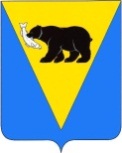 ПОСТАНОВЛЕНИЕАДМИНИСТРАЦИИ УСТЬ-БОЛЬШЕРЕЦКОГО МУНИЦИПАЛЬНОГО РАЙОНА КАМЧАТСКОГО КРАЯот        03.04.2015           № ____113________О внесении изменений в муниципальную программу «Поддержка коренных малочисленных народов Севера, Сибири и Дальнего Востока, зарегистрированных и проживающих на территории Усть-Большерецкого муниципального района, на 2015 год», утвержденную постановлением Администрации Усть-Большерецкого муниципального района Камчатского края от 30.01.2015 № 21  	В связи с кадровыми изменениями, Администрация Усть-Большерецкого муниципального районаПОСТАНОВЛЯЕТ:Внести в муниципальную программу «Поддержка коренных малочисленных народов Севера, Сибири и Дальнего Востока, зарегистрированных и проживающих на территории Усть-Большерецкого муниципального района, на 2015 год» утвержденную постановлением Администрации Усть-Большерецкого муниципального района Камчатского края от 30.01.2015 № 21 следующие изменения:Приложение № 1 к Порядку предоставления субсидий некоммерческим организациям – общинам коренных малочисленных народов Севера, Сибири и Дальнего Востока, зарегистрированных и проживающих в Усть-Большерецком муниципальном районе, на приобретение оборудования и инвентаря изложить в новой редакции согласно приложению к настоящему постановлению.Управлению делами Администрации Усть-Большерецкого муниципального района обнародовать настоящее постановление и разместить на официальном сайте Администрации Усть-Большерецкого муниципального района в информационно-телекоммуникационной сети «Интернет».Настоящее постановление вступает в силу после дня его обнародования.Контроль за исполнением настоящего постановления возложить на заместителя Главы Администрации Усть-Большерецкого муниципального района В.И. Логинова.Глава АдминистрацииУсть-Большерецкого муниципального района                                                                                К.Ю. ДеникеевПриложениек постановлению Администрации Усть-Большерецкого муниципального района от ___03.04.2015___ № ___113___«Приложение № 1к Порядку предоставления субсидий некоммерческим организациям – общинам коренных малочисленных народов Севера, Сибири и Дальнего Востока, зарегистрированных и проживающих в Усть-Большерецком муниципальном районе, на приобретение оборудования и инвентаряСоставКонкурсной комиссии по рассмотрению документов и распределению субсидий в рамках реализации мероприятий муниципальной программы «Поддержка коренных малочисленных народов Севера, Сибири и Дальнего Востока, зарегистрированных и проживающих на территории Усть-Большерецкого муниципального района, на 2015 год»ЛогиновВасилий Иванович- заместитель Главы Администрации Усть-Большерецкого муниципального района, председатель Конкурсной комиссииКозьминаНаталья Валерьевна- руководитель Управления экономической политики Администрации Усть-Большерецкого муниципального района, заместитель председателя Конкурсной комиссииКравченкоТатьяна Борисовна- главный специалист – эксперт отдела прогнозирования и экономического анализа в составе Управления экономической политики Администрации Усть-Большерецкого муниципального района, секретарь Конкурсной комиссииЖеребоваОксана Николаевна- заместитель руководителя – начальник отдела прогнозирования и экономического анализа в составе Управления экономической политики Администрации Усть-Большерецкого муниципального районаВласоваАксана Ивановна- руководитель Финансового управления Администрации Усть-Большерецкого муниципального районаЕрошевскаяОльга Викторовна- руководитель Управления культуры, молодежи и спорта Администрации Усть-Большерецкого муниципального районаКвиткоБорис Борисович- председатель Комитета по управлению муниципальным имуществом Администрации Усть-Большерецкого муниципального районаЛевченкоАлександр Владимирович- руководитель Комитета жилищно-коммунального хозяйства, топливно-энергетического комплекса, транспорта, связи и строительства Администрации Усть-Большерецкого муниципального районаПантяшинаВалентина Григорьевна- руководитель Управления здравоохранения и социальной поддержки населения Администрации Усть-Большерецкого муниципального района